ФОТООТЧЕТ «Наделя игр. Каникулы» в старшей (разновозрастной) группе «Солнышко»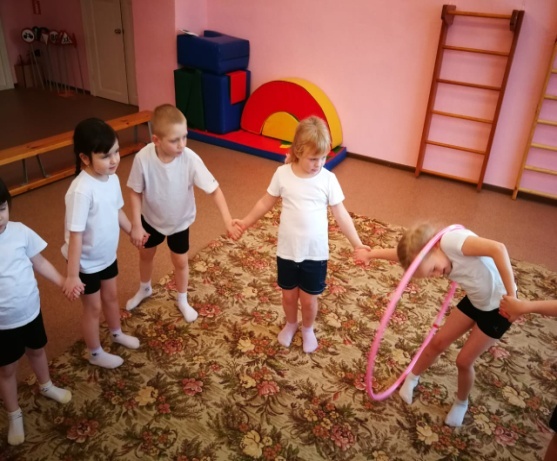 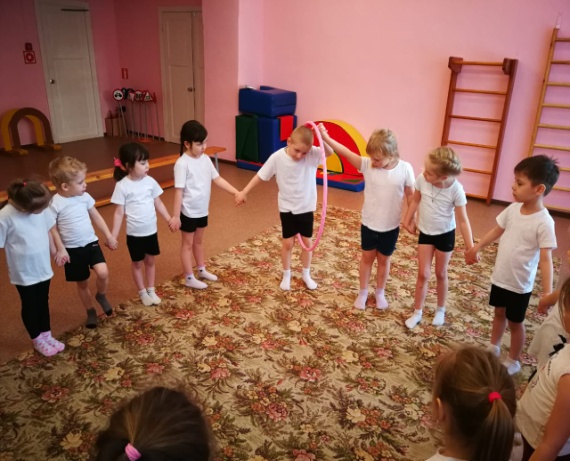 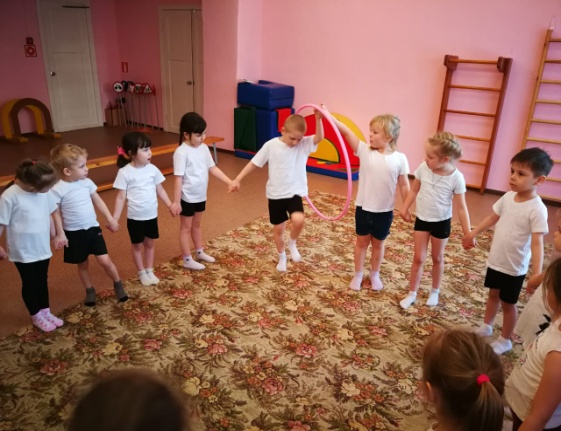 Спортивная игра «Передай обруч» 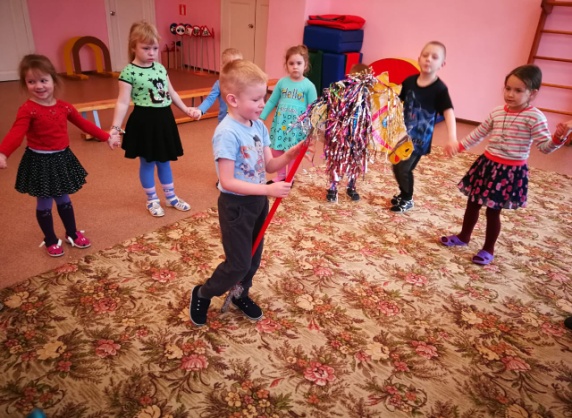 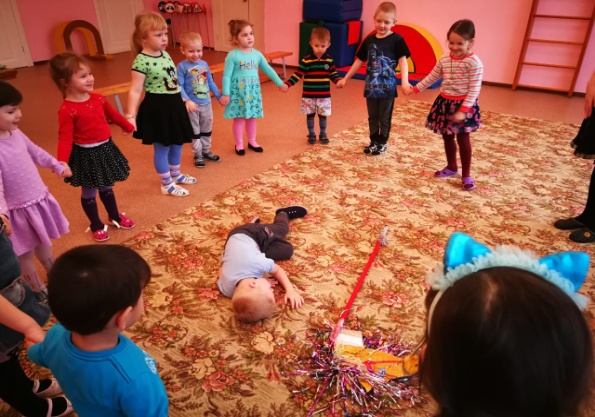 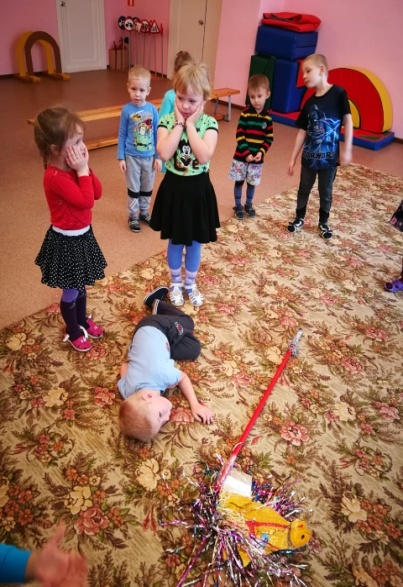 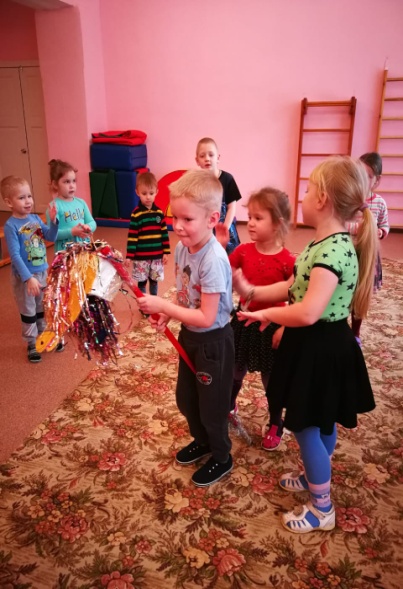 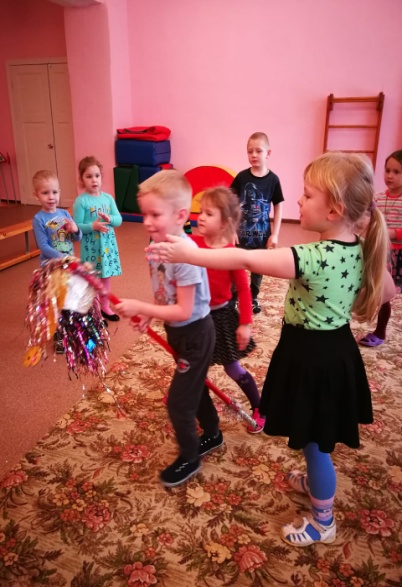 Хороводная игра «Как на тоненький ледок» 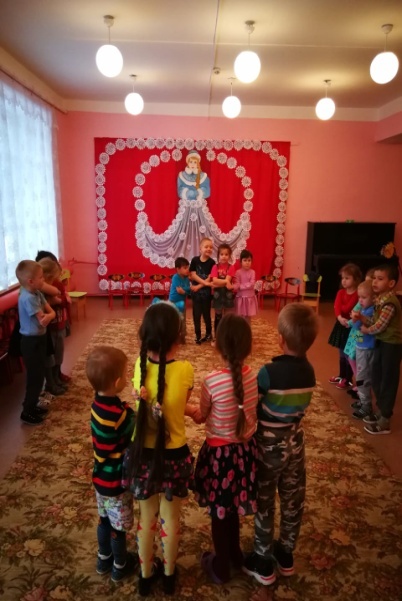 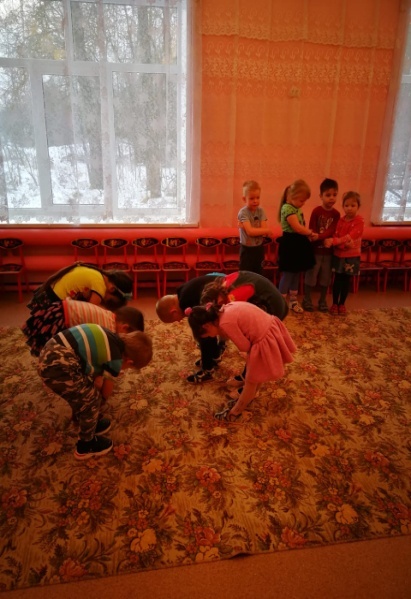 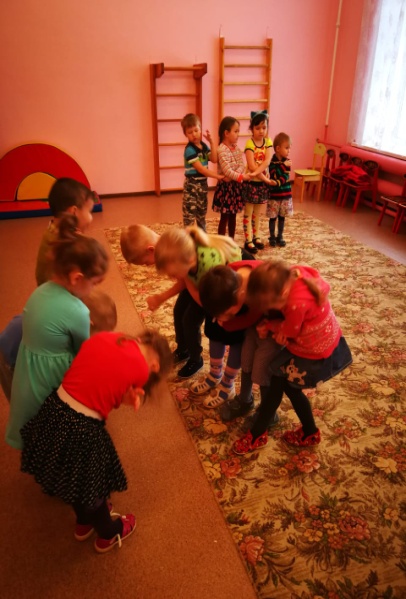 Музыкальная игра «Приглашение»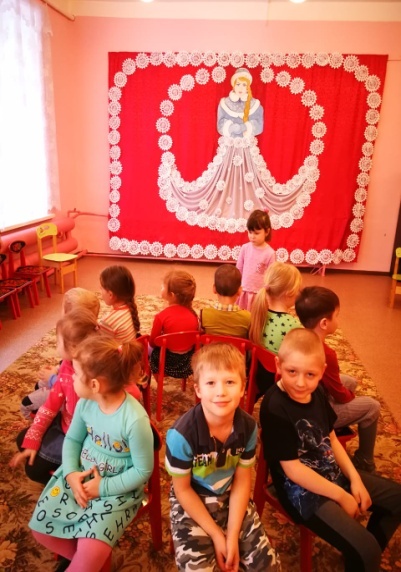 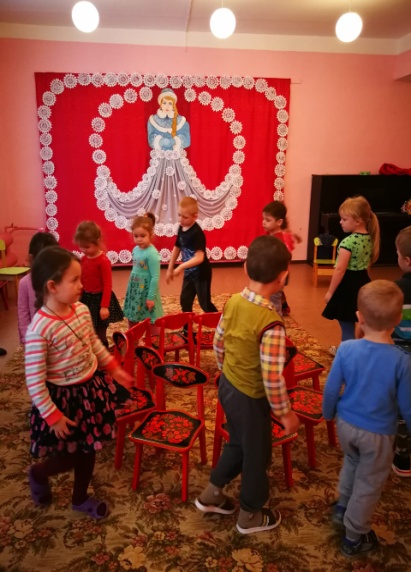 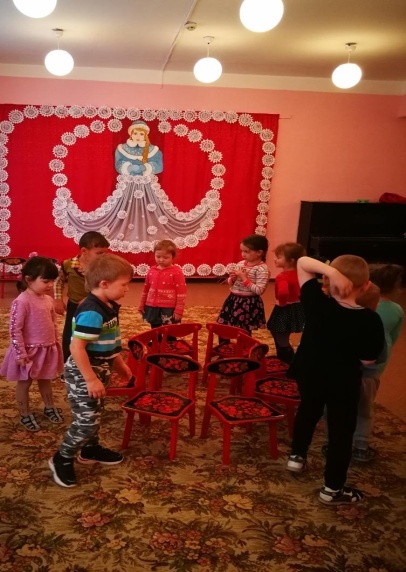 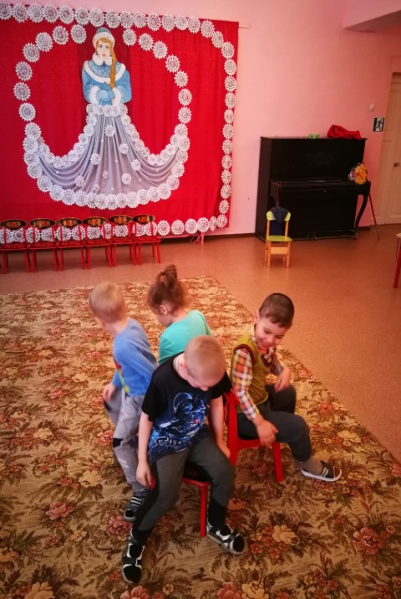 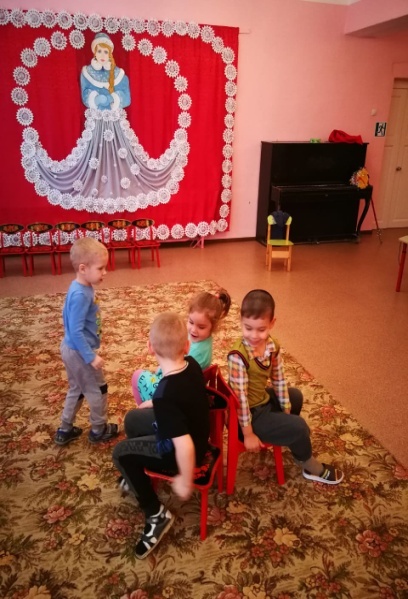 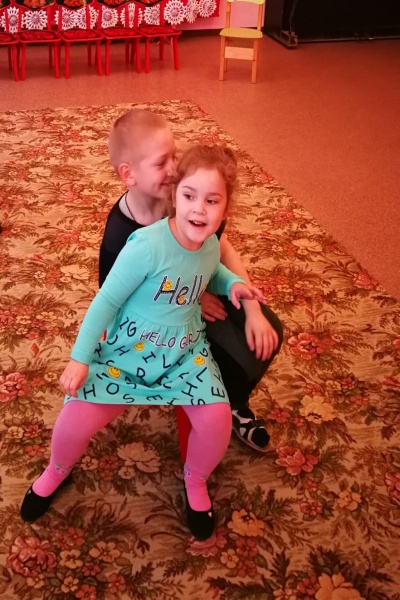 Подвижная игра «Стульчики»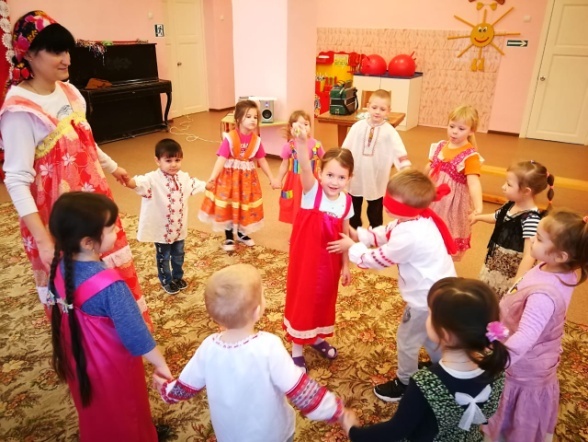 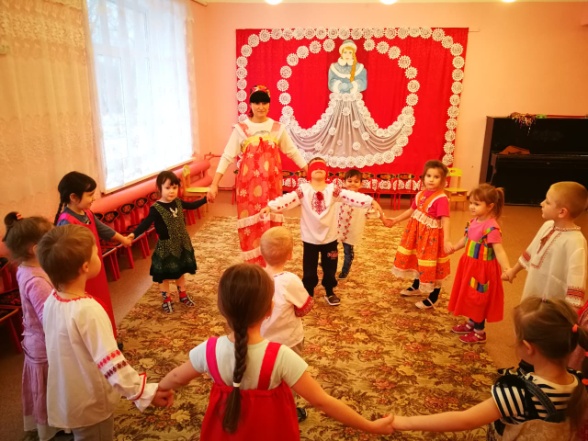 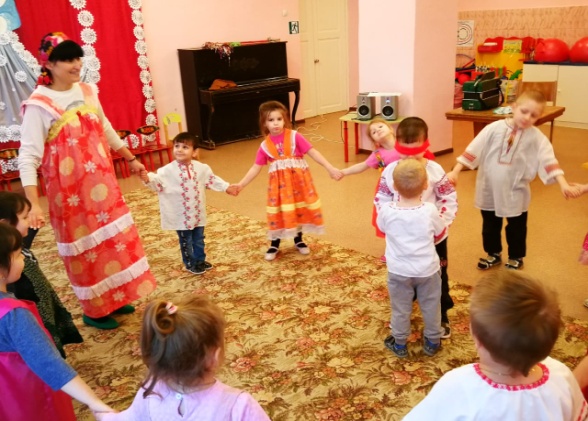 Русская народная игра «Жмурки»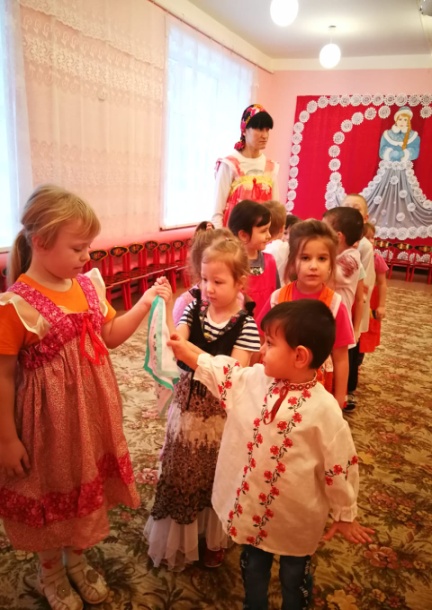 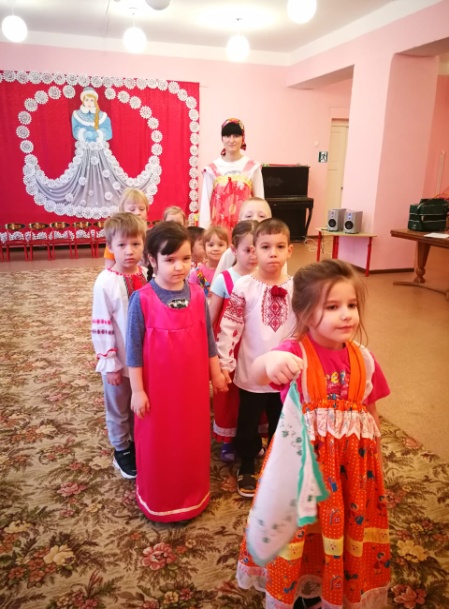 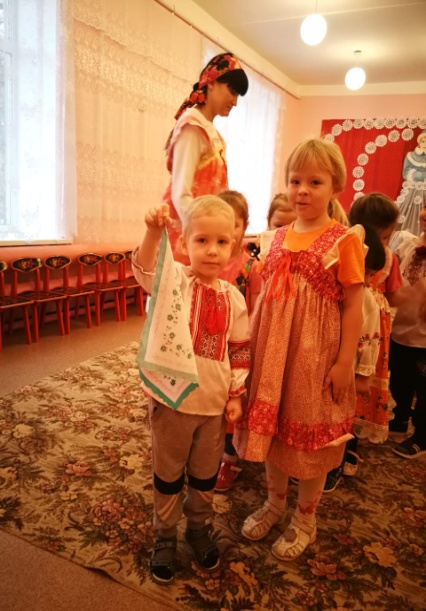 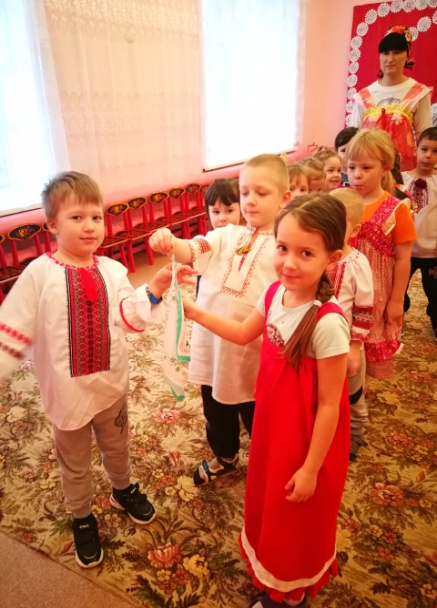 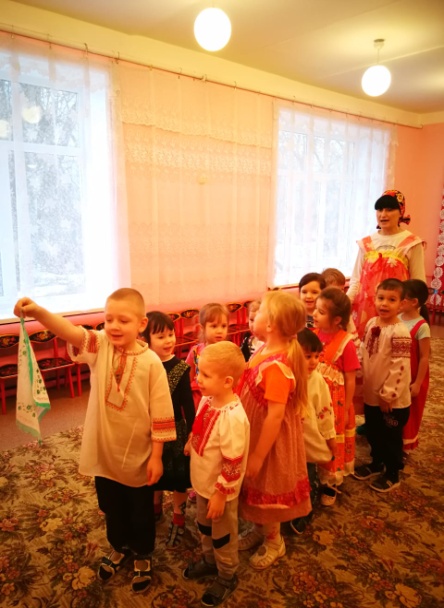 Русская народная игра «Горелки с платочком»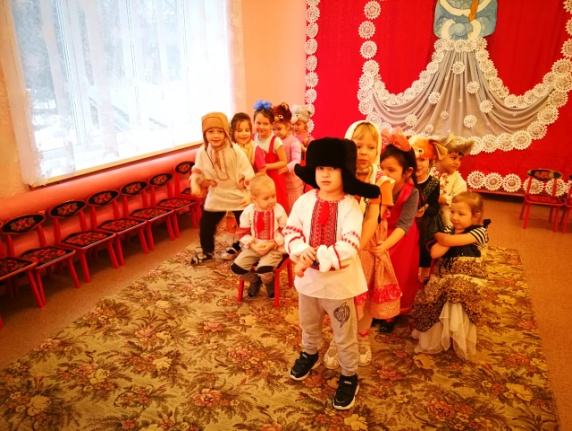 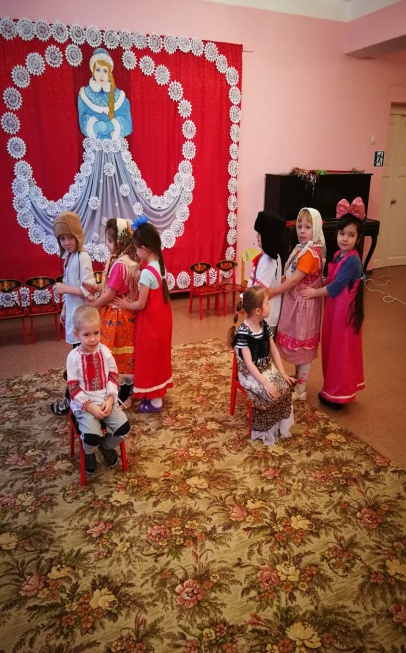 Русская народная подвижная игра «Репка»